Opis przedmiotu zamówienia część a – medale 6. Gdańsk MaratonOpis przedmiotu zamówienia:Wykonawca dostarczy towar na własny koszt bezpośrednio do siedziby Zamawiającego:ul. Kaczyńskiego 13, 80-373 Gdańsk w godzinach urzędowania tj. pomiędzy 
godziną 7:30 a 15:30. Termin realizacji zamówienia 4300 szt. medali: 03.04.2020 r.Wykonawca do dnia 16.03.2020 r dostarczy 1 sztukę wykonanego medalu celem akceptacji przez Zamawiającego. Zamawiający w ciągu jednego dnia prześle uwagi, bądź akceptacje. Inne istotne warunki zamówienia:4300 szt. medali  (2500 szt. Maraton, 1000 szt. Sztafety, 500 szt. Gdańsk na Piątkę, 300 szt. Biegi dla Dzieci):medal jednostronny, wraz z przewleczoną przez oczko medalu tasiemką 
do powieszenia na szyi,kształt medalu zgodnie z wytycznymi Zamawiającego zawartymi w projektach. Medale będą wykonane według 7 projektów medalu i 4 projektów tasiemek.wymiary medalu zgodne z projektamimedal na maratońską sztafetę składają się z 4 osobnych projektów. Każdy projekt należy wyprodukować po 250 szt.grubość medalu zgodne z projektami medale wykonane z metalu w odcieniu srebrnymwypukłości i wklęsłości zgodnie z projektem poziom odwzorowania szczegółów takich jak Konury budynków, gondoli w kole widokowym, dźwigi stoczniowe (kontury, wypukłości) ma być identyczny jak w projekcie.  (Przykład jak w rysunku poniżej). Tło gładkie bez skaz, bruzd. Wszelkie detale mają być dokładnie odwzorowane. elementy kolorowe medalu pomalowane w sposób trwały, uniemożlwiający schodzenie pomalowanej powłoki.do medalu ma być przymocowana tasiemka wykonana z materiałów pochodzących z recyklingu PET – Wykonawca zobowiązany jest do przedstawienia oświadczenia potwierdzającego, że tasiemki zostały wykonane z materiałów pochodzących z recyklingu PET. tasiemka do medali o szerokości 3 cm z obustronnym nadrukiem metodą sublimacji tasiemka do medalu Maraton w kolorze czerwonym w ilości 2500 szt., Sztafet w kolorze szarym w ilości 1000 szt., Gdańsk na Piątkę w kolorze zielonym w ilości 500 szt. i Biegi dla dzieci w kolorze pomarańczowym ilości 300 szt.długość łączna tasiemki 90 cmdługość tasiemki po przyszyciu 45 cm (zgodnie z projektem)Medale na sztafety powinny być zapakowane rodzajami do osobnych kartonów i wyraźnie oznaczone (np. 6. Gdańsk Maraton – Sztafety ZMIANA 1)Wykonawca zobowiązany jest należycie zabezpieczyć towar na czas transportu.Wykonawca dostarczy elektroniczną wizualizację medalu nie odbiegającą wyglądem od wyprodukowanego i dostarczonego medalu do dnia 02.03.2020.Rysunek: Oczekiwane szczegóły odwzorowania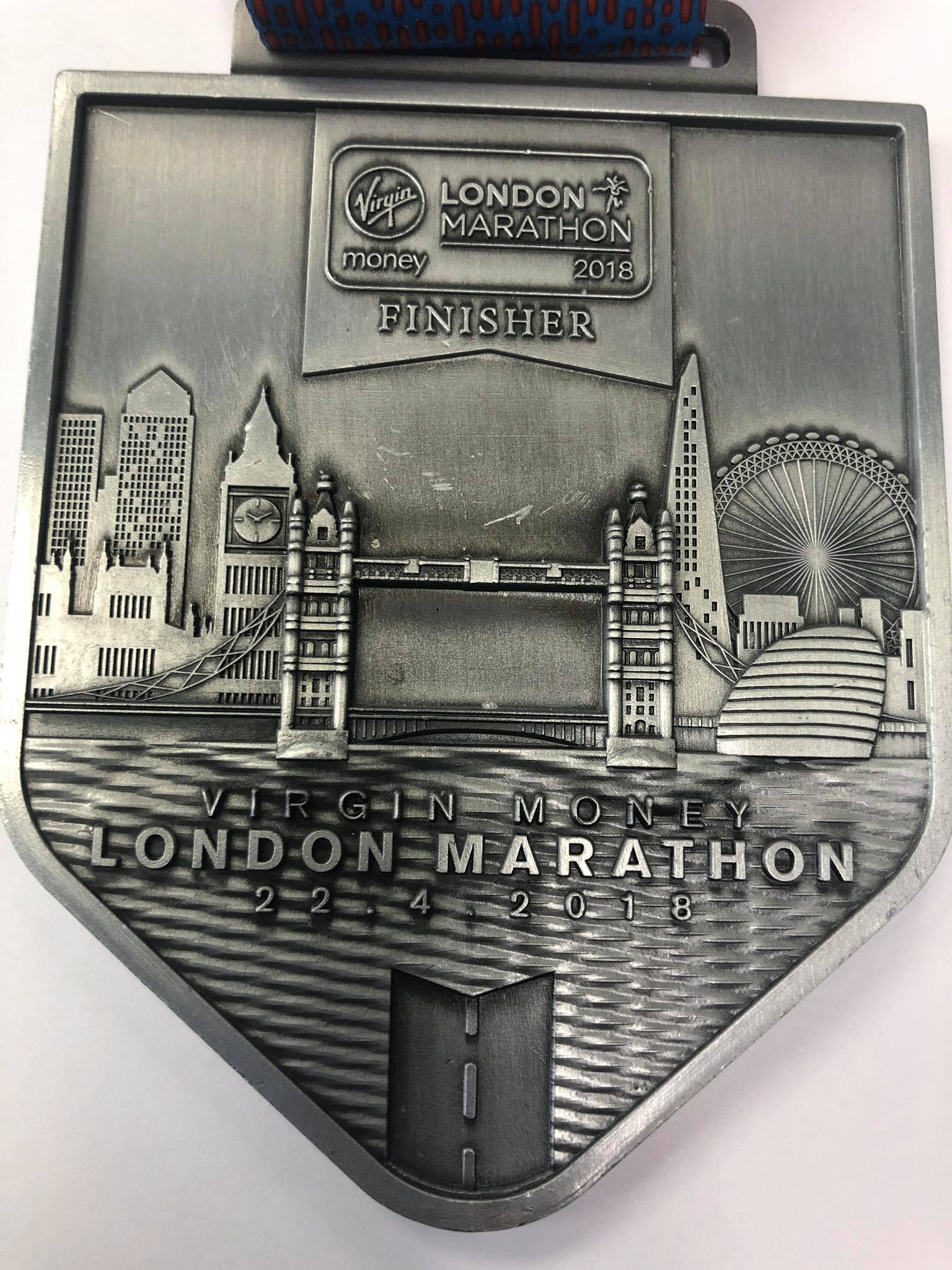 